VISION MUNDIAL BOLIVIA                     INVITACION A PRESENTACIONDE PROPUESTASLICITACION N˚ 143         Empresa Constructora para “Servicio de Construcciones y 4 Readecuaciones de baterías de baños en Unidades Educativas del Municipio de El Alto y La Paz del área de acción delProyecto Complementario - Retorno Seguro a Clases - KOICA”AGOSTO 2022ANTECEDENTESVisión Mundial Bolivia (VMB) es una organización no gubernamental (ONG) sin fines de lucro, que apoya a niñas, niños y adolescentes, sus familias y sus comunidades en áreas rurales y peri urbanas, para que ellos alcancen cambios sostenibles en la calidad de sus vidas, construyendo así una sociedad más justa y solidariaTrabajamos con comunidades, iglesias, gobiernos, empresas privadas, otras agencias de ayuda y organizaciones multilaterales para mejorar los servicios de educación, salud y nutrición de manera eficaz y eficiente.Visión Mundial Bolivia es parte de la Confraternidad de World Vision, la cual, con enfoque de desarrollo transformador, ayuda humanitaria e incidencia pública, está dedicada a trabajar con niños, niñas, sus familias y comunidades para erradicar la pobreza e injusticia en más de 100 países en el mundo.TÉRMINOS GENERALESSUJECIÓN AL CONTENIDO DEL PRESENTE DOCUMENTOEl presente documento establece los estándares mínimos definidos por VISION MUNDIAL BOLIVIA que la propuesta del proponente debe cumplir.  Los proponentes deberán examinar todas las instrucciones, formatos, condiciones, términos y especificaciones que figuran o se citan.Si los proponentes omiten la presentación de toda o parte de la información requerida o presentan ofertas que no se ajusten en todos sus aspectos al presente documento, serán eliminados del presente concursoLa evaluación y adjudicación final se realizará de acuerdo a lo establecido en el presente documento. VISION MUNDIAL BOLIVIA se reserva el derecho de adquirir la totalidad o parte de los bienes/servicios objeto de la presente Invitación, de acuerdo a la mejor solución técnico-económica y a los intereses de VISION MUNDIAL BOLIVIA.CONDICIONES DE LA INVITACIÓNVision Mundial Bolivia reconoce a las órdenes de compra y los contratos como los únicos documentos legalmente vinculantes que pueden utilizarse para adquirir bienes, obras y servicios, por lo tanto, la relación comercial y jurídica entre Vision Mundial Bolivia y el proveedor tendrá inicio a partir de la fecha de firma de contrato o entrega de Orden de Compra. Consecuentemente, el proveedor declara conocer que, en tanto el contrato no haya sido suscrito o se haya emitido la Orden de Compra no existe relación comercial ni jurídica, y por ende el proveedor no podrá reclamar pago, derecho presente o derecho expectaticio alguno a Vision Mundial Bolivia emergente de cualquier etapa del proceso.El envío de la propuesta a la presente invitación implicará la aceptación de las condiciones señaladas precedentemente.REVISIÓN Y MODIFICACIÓN DEL DOCUMENTOVISION MUNDIAL BOLIVIA se reserva el derecho de revisar y modificar los términos del presente documento durante la etapa de invitación. De producirse esta situación, las modificaciones serán comunicadas a todos los proponentes via e-mail, por tanto, es responsabilidad de los proveedores revisar constantemente su correo electrónico durante la vigencia de la invitación o mediante correo electrónico.CONFIDENCIALIDADCualquier información emergente entregada al proponente u oferente constituye información confidencial de VISION MUNDIAL BOLIVIA y se proporciona únicamente para propósitos de referencia en la presentación de ofertas, si se utiliza de manera contraria a lo establecido en su contenido, VISION MUNDIAL BOLIVIA se reserva el derecho de seguir las acciones legales civiles o penales que correspondan, sin perjuicio de que se obligue al proponente u oferente al pago por daños y perjuicios ocasionados por la empresa o empresas que infringieron la confidencialidad.POLITICA DE SALVAGUARDA DE NIÑAS, NIÑOS Y ADULTOS BENEFICIARIOSVisión Mundial Bolivia tiene cero tolerancia hacia la explotación y el abuso, por ello, nuestros procesos de selección y contratación se basan en normas y políticas que promueven que todos nuestros proveedores, garanticen la protección infantil y de nuestros beneficiarios. Por ello nuestros proveedores se comprometen a no utilizar, ni apoyar ningún tipo de trabajo o explotación infantil.MEDIDA ANTICORRUPCIÓNVisión Mundial Bolivia tiene cero tolerancia a la corrupción, por lo que no se podrá hacer ninguna oferta, pago, consideración o beneficio de cualquier clase, que constituya una práctica ilegal o de corrupción, ya sea directa o indirectamente como un aliciente o recompensa por el otorgamiento de ésta provisión. Ese tipo de prácticas será fundamento para no considerar al oferente en la adjudicación del contrato y podrán aplicarse otras acciones civiles y/o penales.VALIDEZ DE LA PROPUESTATodas las ofertas deberán expresar claramente el período de validez de la propuesta, el mismo que no podrá ser menor a noventa (90) días calendario, a partir de la fecha de presentación de las mismas.CONSULTAS DE LOS PROPONENTESLos proponentes que deseen efectuar consultas administrativas, legales y/o técnicas, deben hacerlas llegar al email adquisiciones@visionmundial.org.bo ;   hasta dos días hábiles antes de la presentación de propuestas, las cuales serán respondidas y enviadas a todos los proponentes via correo electrónico.SOLICITUD DE AMPLIACIÓN DEL PLAZO DE ENTREGA DE PROPUESTASLos oferentes que obtengan el presente documento podrán solicitar mediante correo electrónico, la ampliación del plazo de presentación de propuestas, hasta dos (2) días hábiles antes del plazo de entrega establecido para la presentación de las mismas, al correo electrónico adquisiciones@visionmundial.org.boEl tiempo de ampliación del plazo de entrega de ofertas, en caso de ser aceptada, dependerá del análisis que VISION MUNDIAL BOLIVIA haga en cada caso y será comunicada mediante correo electrónico.RECHAZO DE OFERTASSin limitar la generalidad de este derecho, se deja constancia expresa de que las propuestas serán rechazadas por cualquiera de los siguientes aspectos:Ofertas que sean presentadas fuera de la fecha establecida en el presente documento.Ofertas que no cumplan con cualquiera de las especificaciones descritas en el presente documento.Cualquier intento de uso de influencias que constituye una práctica ilegal o de corrupción, o que contravenga el espíritu del presente documento. DECLARATORIA DESIERTA DE LA LICITACIÓNVisión Mundial Bolivia se reserva el derecho de declarar desierto el presente proceso en cualquier etapa en la que se encuentre en resguardo de sus intereses, sin que este hecho genere responsabilidad alguna a la organización.PRESENTACIÓN Y RECEPCIÓN DE PROPUESTASLas propuestas serán presentadas en sobre cerrado  en oficina de Visión Mundial Bolivia en la siguiente dirección: Av Hernando Siles , Calle 15 de Obrajes Nro 6023.Como máximo hasta el día:No se considerarán las ofertas entregadas pasados el día y hora señalados o en lugares distintos a los arriba señalados, aunque sean oficinas de Vision Mundial Bolivia, por lo que será de absoluta responsabilidad del proponente la presentación de las propuestas en el lugar indicado y en la fecha señalada en el presente documento. Todas las ofertas de los proponentes deberán obligatoriamente incluir el FORMULARIO 1 (adjunto) llenado y firmado por el representante legal.  Las ofertas estarán separadas de acuerdo a lo siguiente:1.- PROPUESTA TÉCNICA 2.- PROPUESTA ECONÓMICACada parte será presentada de forma separada.  En caso de que el proveedor presente las propuestas físicamente, estas deberán estar nombradas con la siguiente inscripción:CONTENIDO DE LAS PROPUESTAS Y SUS ANEXOSDOCUMENTOS DE CERTIFICACIÓN DEL PROVEEDORVision Mundial Bolivia, en cumplimientos a sus políticas internas trabaja con proveedores que hayan sido certificados.   Por tanto, los proponentes que se presenten a esta convocatoria y que tengan la Nota de Proveedor Certificado emitido por la Gerencia de Compras de Visión Mundial Bolivia, solamente necesitaran presentar una fotocopia simple de esta certificación.  Este documento deberá estar adjunto en la PARTE TECNICA.Los proponentes nuevos que deseen participar de esta convocatoria y no se encuentren certificados  deberán enviar un correo electrónico  de certificacion_proveedores_bolivia@wvi.org  solicitando la certificación como proveedor potencial de Vision Mundial Bolivia. Se aclara que el proceso de certificación no se encuentra regido por los tiempos de la presente convocatoria por lo que cada proponente deberá enviar estos documentos respondiendo a la invitación realizada por el administrador del sistema antes de la fecha límite de presentación de propuestas técnicas y económicas.PROPUESTA TÉCNICALa PROPUESTA TÉCNICA detallará todo lo requerido en el Anexo Especificaciones Técnicas, adjunto al presente documento. Las propuestas técnicas no deberán contener precios totales, parciales o referenciales de ningún tipo, el incumplimiento de este punto será causal de descalificación de la propuesta.PROPUESTA ECONÓMICALa PROPUESTA ECONÓMICA deberá indicar los montos unitarios y totales en numeral y literal por cada item/hito/parte mencionados en la Parte Técnica. La moneda de la propuesta presentada será el Boliviano y deberá incluir los impuestos de ley. En caso de discrepancia entre un precio unitario y el total se tomará el precio descrito en literal como el ofertado formalmente.EVALUACIÓN Y CALIFICACION DE LAS PROPUESTASPROPUESTA TECNICAEn la propuesta técnica se calificará el cumplimiento mínimo de todos los requisitos descritos por Vision Mundial Bolivia en el Anexo -  Especificaciones Técnicas.En caso de que el proponente desee presentar diferentes alternativas de propuesta, estas deberán estar descritas técnicamente de forma separada y nombradas claramente.  (ejemplo:  Alternativa A, Alternativa B, etc).  En este caso, Vision Mundial Bolivia entenderá que puede elegir adjudicar cualquiera de ellas, según convenga a sus intereses.Unicamente se habilitan a la EV ECONOMICA , las empresas que obtengan una puntuación mayor o igual al 80% de la calificacion técnica ( 60 pts)PROPUESTA ECONOMICALa calificación de la Oferta Económica considerará los precios unitarios y/o totales de la Propuesta Tecnica que cumpla los requerimientos mínimos establecidos en el Anexo – Especificaciones Técnicas de Vision Mundial Bolivia.Si el proponente presento alternativas técnicas en la PARTE TECNICA, la Propuesta Económica deberá contener los precios de cada alternativa de forma separada y nombrada claramente. Para obtener la calificación de precios, la puntuación de cada oferta (i) será obtenida mediante la siguiente fórmula: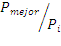 Dónde:Pmejor  =  Precio más bajo de todas las ofertas que hubiesen aprobado la calificación del sobre “A” Pi 	=  Es el precio de la oferta i.VISION MUNDIAL BOLIVIA, de acuerdo a su normativa interna y presupuesto, se reserva el derecho de solicitar una mayor desagregación de los precios y/o negociar una mejora de oferta.ADJUDICACION Y SUSCRIPCION DEL CONTRATO ADJUDICACIÓNUna vez concluida la evaluación técnica y económica se procederá a la elaboración del informe final y se emitirá un contrato o una Orden de Compra al proponente adjudicado.Asimismo, el responsable del proceso de compras comunicara la No Adjudicación a los demás proponentes.De darse este caso, está opción estará descrita en las Especificaciones Técnicas y si el proveedor está interesado en firmar un contrato marco o convenio anual, deberá explicitarlo formalmente en su propuesta económica.GARANTIASSi el presente documento o sus anexos así lo requieren, los proponentes  deberán presentar las garantías que corresponden de acuerdo a lo siguiente:b)	Garantía de Cumplimiento de Contrato.- Para garantizar el fiel cumplimiento del contrato, el proponente adjudicado presentará una Boleta Bancaria a favor de VMB emitida por cualquier entidad de intermediación financiera bancaria o no bancaria regulada y autorizada por la Autoridad de Supervisión del Sistema Financiero (ASFI), o en su defecto, una Póliza de Seguro de Caución emitida por una empresa aseguradora regulada y autorizada por la Autoridad de Fiscalización y Control Social de Pensiones.  La garantía presentada deberá tener la vigencia de todo el plazo del contrato más 10 días calendario y tener las características de renovable, irrevocable y de ejecución inmediata,  por el 10% del valor total contratado, misma que será devuelta una vez verificado el cumplimiento del contrato.  c)	Garantía de Buena ejecución de obra.- Para garantizar la buena ejecución de obra, el proponente adjudicado presentara una Boleta Bancaria a favor de VMB emitida por cualquier entidad de intermediación financiera bancaria o no bancaria regulada y autorizada por la Autoridad de Supervisión del Sistema Financiero (ASFI), o en su defecto, una Póliza de Seguro de Caución emitida por una empresa aseguradora regulada y autorizada por la Autoridad de Fiscalización y Control Social de Pensiones.  .  La garantía presentada deberá tener la vigencia de todo el plazo del contrato más 90 días calendario y tener las características de renovable, irrevocable y de ejecución inmediata,  por el 7% del valor total contratado, misma que será devuelta una vez verificado el cumplimiento del contrato.  SUSCRIPCIÓN DE CONTRATO O EMISION DE ORDEN DE COMPRA Una vez concluido el proceso y definido el proponente o proponentes adjudicado(s), en caso de requerirse, se emitirá el Contrato correspondiente a favor del proponente o de los proponentes adjudicados en un plazo no mayor a los diez (10) días hábiles.Para la firma de un Contrato, VMB requiere que el proponente adjudicado presente en original o fotocopia legalizada los documentos listados a continuación, los mismos que serán devueltos una vez firmado dicho documento.Testimonio de Constitución de sociedad en cualquiera de sus modalidades debidamente inscrito en FUNDEMPRESA o SEPREC. (Este requisito no aplica para empresas unipersonales)Poder del Representante Legal debidamente inscrito en FUNDEMPRESA y/o certificado de registro de este documento, que contenga facultades otorgadas al apoderado para participar en procesos de licitación, presentar propuestas y en su caso suscribir contratos para la provisión/prestación del bien/servicio. (Este requisito no aplica a empresas unipersonales).Matrícula de Comercio ante FUNDEMPRESA o SEPREC vigente a la fecha de presentación.Número de Identificación Tributaria (N.I.T.) vigente o Certificación electrónica del NIT.Fotocopia simple de la Cédula de Identidad del Representante Legal vigente a la fecha de presentación. Boleta o poliza de cumplimiento de contrato, sobre el total del contrato.MULTASEl oferente adjudicado se responsabilizará por los daños económicos ocasionados a VISION MUNDIAL BOLIVIA, por el incumplimiento en los plazos de entrega comprometidos en su propuesta y debidamente constatados entre partes. En este sentido, el PROVEEDOR  adjudicado cancelará a Vision Mundial Bolivia una multa por cada día de retraso equivalente a 1% (uno por ciento) del monto total Adjudicado hasta un máximo del 10% (Diez por ciento) del valor del mismo, salvo casos de fuerza mayor o fortuitos debidamente comprobados y notificados por escrito y aceptados por Vision Mundial Bolivia. Se aclara que la falta de notificación, anulará el derecho del PROVEEDOR y se procederá con la aplicación de la multa en el último pago a ser realizado.FORMULARIO Nº 1CARTA DE PRESENTACIÓN DE LA PROPUESTA(Fecha)_____________________________ SeñoresVISION MUNDIAL BOLIVIAPresente.-Ref. : xxxxxxxxxxxxxxEstimados señores:Al ser invitado para la presentación de esta propuesta, declaro y garantizo haber examinado cuidadosamente los términos de referencia, así como los formularios para la presentación de la propuesta y que en virtud de ello, acepto sin reservas todas las estipulaciones de dichos documentos.Nosotros ____________________________________________________________(Indicar el nombre de la empresa o institución/persona natural) Declaramos que la propuesta presentada  tiene una validez de 90 (noventa) días calendario.Declaro la veracidad de toda la información proporcionada y autorizamos mediante la presente, en caso de ser adjudicado, toda la información que consideren necesaria para verificar la documentación que se presenta. En caso de comprobarse falsedad en la misma, me doy por notificado que su entidad tiene el derecho a descalificar mi propuesta.Si nuestra propuesta es aceptada, nos comprometemos a presentar, en el plazo establecido, los documentos requeridos para la suscripción del contrato.En caso de ser adjudicado, esta propuesta constituirá un compromiso obligatorio hasta que se prepare y firme el contrato.______________________(Firma del Representante Legal o Encargado)__________________________(Nombre del Representante Legal o Encargado)ANEXOS ESPECIFICACIONES TÉCNICAS  1. ANTECEDENTES.  Visión Mundial Bolivia (VMB) es una organización no gubernamental (ONG) sin fines de lucro, que apoya a niñas, niños y adolescentes, sus familias y sus comunidades en áreas rurales y peri urbanas, para que ellos alcancen cambios sostenibles en la calidad de sus vidas, construyendo así una sociedad más justa y solidaria. La Visión institucional es: “Para cada niño y niña, vida en toda su plenitud. Nuestra oración para cada corazón, la voluntad de hacer esto posible”. Visión Mundial Bolivia es parte de la Confraternidad de World Visión, la cual, con enfoque de desarrollo transformador, ayuda humanitaria e incidencia pública, está dedicada a trabajar con niños, niñas, sus familias y comunidades para erradicar la pobreza e injusticia en más de 100 países en el mundo Visión Mundial Bolivia a través de los Programas de Desarrollo de Área (PDA) o  Programas de Área (PA), actualmente trabaja en 7 departamentos de Bolivia (La Paz, Cochabamba, Santa Cruz, Tarija, Oruro, Potosí y Chuquisaca) en más de 1.400 comunidades y con más de 50 Gobiernos Municipales, alcanza a 109,176 niños, niñas, adolescentes y jóvenes, además de sus familias y comunidades que son monitoreados cada trimestre para identificar los cambios en niveles de bienestar de la niñez a nivel de la comunidad.  El Proyecto Complementario Retorno Seguro a Clases, es un proyecto cuyo objetivo es realizar acciones complementarias a las actividades que realiza el PDA Unidos para Vivir Mejor. Apoyando en crear un entorno seguro y mejora de la higiene personal y escolar para facilitar el regreso seguro de los estudiantes bolivianos a clases en la situación del COVID-19, con el financiamiento de KOICA.Con este propósito el PC Retorno Seguro a Clases, presenta los Terminos de Referencia para la constratación de una Empresa Constructora para:READECUACION BATERIA DE BAÑOS NIVEL INICIAL Y SECUNDARIA UNIDAD EDUCATIVA DIVINO CORAZON DE JESUS (Turno mañana) Y SAN JAVIER (Turno tarde) (MUNICIPIO DE LA PAZ)CONSTRUCCION BATERIA DE BAÑOS PARA NIVEL INICIAL Y PRIMARIA Y LA READECUACION PARA NIVEL SECUNDARIA UNIDAD EDUCATIVA REPUBLICA DE IRAN (MUNICIPIO DE El ALTO)CONSTRUCCION BATERIA DE BAÑOS PARA NIVEL INICIAL Y PRIMARIA Y LA READECUACION PARA NIVEL SECUNDARIA UNIDAD EDUCATIVA SANTA ROSA DE LIMA (MUNICIPIO DE EL ALTO)del área de acción del Proyecto Complementario-Retorno Seguro a Clases KOICAOBJETIVOLa intervención de este proyecto es para fortalecer y resguardar el retorno seguro a clases de los niños en las unidades educativas con la mejora de  las condiciones de higiene y salud, a través de la construcción y readecuacion de  baterias de baños en unidades educativas, seleccionadas en los municipios de El Alto y La Paz, de acuerdo a la norma sanitaria, para el bienestar general de los estudiantes en cada unidad educativa.FORMA DE PRESENTACIÓN:La propuesta debe ser presentada en un ejemplar original.El original de la propuesta deberá tener todas sus páginas numeradas; selladas y rubricadas los formularios por el Representante Legal del proponente.TIEMPO DE EJECUCION Según cronograma del proyecto la ejecución será por 60 días calendario. PERFIL DE LA EMPRESA 5.1 PERSONAL TÉCNICO CLAVE REQUERIDOEl personal clave mínimo requerido para la ejecución de obra por el total es:Con experiencia en la construcción de sistemas sanitarios, hidráulicos, baterías de baños, verificables5.2 EQUIPO MÍNIMO REQUERIDO PARA LA EJECUCIÓN DE OBRAPara la ejecución de la obra, el proponente debe garantizar por el total la disponibilidad de los siguientes equipos:MODALIDAD DE PAGO La propuesta técnica debe estar acompañada de la propuesta económica, tomando en cuenta la siguiente programación: El pago se procederá bajo la planilla de avance físico de la obra, informe técnico del supervisor de obra y aprobado por la coordinadora del PC Retorno Seguro a Clases de Visión Mundial Bolivia con el Vo Bo de la persona responsable de la unidad de Administración. La empresa constructora deberá presentar la boleta de garantía de buena ejecución de obra  del 7% del monto total del contrato (una vez adjudicado la obra). DESARROLLO DE PROPUESTAA cargo del Fiscal de Obra (entidad convocante):La entidad convocante designará a un profesional Ingeniero Civil o Arquitecto que se desempeñará como Fiscal de Obra, para el seguimiento del proyecto desde su inicio hasta el cierre del mismo.El fiscal coordinara los trabajos a ejecutarse con la empresa Contratista, a través del libro de órdenes.Periódicamente el Supervisor y/o Fiscal de Obra será el encargado de certificar el volumen y la calidad del trabajo realizado por el Contratista mediante la aprobación de las planillas de avance de obra, que servirán para el pago al Contratista por los trabajos ejecutados.A cargo del CONTRATISTA. Elaborar un plan de trabajo para el desarrollo de las actividades a su cargo, para su presentación y aprobación por el supervisor y/o fiscal designado. Aplicar las instrucciones y disposiciones de las especificaciones técnicas del proyecto.Informar al supervisor y/o fiscal de obra de las dificultades que se le presenten, a través del libro de órdenes.Realizar planillas periódicas de avance de obra para su revisión y posterior aprobación del pago.En caso de que se presenten imperfecciones posteriores a la ejecución del proyecto, el Contratista deberá proceder al arreglo de las mismas de acuerdo a instrucción impartida por el supervisor y/o fiscal, siendo de su exclusiva responsabilidad la correcta ejecución de las mismas.Es importante aclarar que estos alcances son de carácter enunciativo y no limitativo pudiendo estos ser ampliados y mejorados por el proponente.ESPECIFICACIÓN Y MANUAL DE BUENAS PRÁCTICAS AMBIENTALESEl Contratista cumplirá con las buenas prácticas Ambientales, que se indican a continuación y cubrirá con sus propios recursos y sin derecho a reembolso, cualquier daño ocasionado al medio ambiente durante la etapa de la ejecución de la obra, provocado por negligencia o incumplimiento de las buenas prácticas ambientales.NORMAS GENERALES DE DESEMPEÑO DEL PERSONAL.Aspectos relativos a la ética profesional y al buen comportamiento.Tanto el Representante Legal de la Empresa, Director de obra y demás representantes de la empresa deberán en todo momento mantener el marco de la ética, respeto y buen trato con todas las personas a relacionarse por la obra.NORMAS GENERALES DE DESEMPEÑO DEL PERSONAL.Se deberá cumplir con las siguientes consideraciones durante la ejecución y construcción, además del cumplimiento de las anteriores.Aspectos relativos a la ética y moral de los profesionales encargados de la ejecución. - El contratista deberá contratar o proponer profesionales con comportamiento intachable que tengan la capacidad de trabajar bajo presión y mantener la postura y la buena comunicación con el contratante, caso contrario el contratante tendrá todo el derecho de solicitar su cambio o retiro del organigrama del proyecto contratado, sin lugar a reclamo por parte de la empresa. Aspectos relativos a los depósitos de escombros. - Cuando se terminen los trabajos se deberán retirar de la vista todos los escombros y acumulaciones de gran tamaño hasta dejar la zona limpia y despejada para su uso y puesta en servicio de la obra.Aspectos relativos al uso de químicos. - Las sustancias utilizadas deben ser almacenadas en áreas, lugares y ambientes que reúnan condiciones y garanticen su seguridad.NORMAS DE SEGURIDAD AMBIENTAL.Aspectos relativos al manejo y transporte de materiales contaminantes y peligrosos. - Los materiales tales como combustibles, explosivos, lubricantes, bitúmenes, aguas servidas no tratadas, deshechos y basura deberán transportarse y almacenarse adoptándolas medidas necesarias para evitar derrames, perdidas y/o daños por lluvias y/o anegamientos, robos incendios u otras causas.Aspectos de seguridad relativos a la suspensión temporal por periodos prolongados. - En caso de regiones con una estacionalidad invernal o en zonas con precipitaciones pluviales marcadas que no permita la prosecución de las obras por factores invernales, se deberá asegurar que las obras permitan el escurrimiento de las precipitaciones con mínimo de erosión, utilizando los dispositivos de seguridad adecuados.En cuanto a trabajos en altura, el contratista debe proporcionar todos los andamios y elementos de seguridad que permitan al trabajador trabajos que garanticen su seguridad física.INFORMES Y CALENDARIO DE ACTIVIDADES. -El contratista presentará cada quince días calendario y cuando sea requerido en forma periódica por el Supervisor o Fiscal de Obra sobre el avance del proyecto, novedades y requerimientos de Órdenes de Cambio. El informe de avance físico debe contener el trabajo ejecutado por el contratista como las actividades realizadas.CÓDIGOS Y NORMASEl Contratista deberá controlar que la obra deberá estar en conformidad con leyes, normas, reglas y recomendaciones más recientes, observando la siguiente prioridad: Normas de construcción en general.PERSONAL, EQUIPO Y HERRAMIENTAS.El Fiscal de Obra deberá hacer cumplir la utilización de los equipos y herramientas que el Contratista ofreció en su propuesta, pudiendo aceptar cambios solamente si se trata de mejorarlos en calidad y/o cantidad.ANÁLISIS Y APROBACIÓN DEL CRONOGRAMA O PROGRAMA DE EJECUCIÓN DE OBRASEl Contratista, en el periodo de movilización, dentro del plazo previsto en su contrato siguiente a la emisión de la Orden de Proceder, deberá presentar a consideración del Fiscal de Obra, un cronograma o programa detallado de ejecución de la obra, en el que se muestre el orden en que se ha de proceder a la ejecución de los diferentes trabajos, incluyendo cualquier modificación debidamente justificada con relación al cronograma presentado con su propuesta, respetando el plazo total de ejecución de obra aprobado por el Contratante. Este documento deberá estar ajustado en fecha a la de emisión de Orden de Proceder al Contratista.RESPONSABILIDAD.El Contratista, asumirá la responsabilidad técnica total de todos y cada una de las actividades ejecutadas en obra. El conocimiento a detalle de todos los documentos y planos con los que se ha contratado la obra, son de su directa responsabilidad, por lo que no puede aducir desconocimiento alguno para eximirse de la responsabilidad final y total del Servicio. RESPONSABILIDAD CIVILEn el caso que El Contratista de Obra, en ejercicio de su trabajo, de lugar a que se emerja daño económico al Estado, será responsable de resarcir el mismo, una vez que mediante la acción legal correspondiente se haya demostrado tal hecho.ACCESO A LA OBRAEl Contratista, su personal y el Fiscal de Obra, designado por el Contratante, tendrán en todo momento acceso libre al sector de trabajo, debiendo el Contratista proporcionar todas las facilidades que sean requeridas para este objetivo. AUTORIDAD DEL FISCAL DE OBRAEl Fiscal de Obra tendrá facultad y responsabilidad de resolver todas las cuestiones referentes a calidad y aceptación del servicio, trabajo ejecutado y su pago, progreso de obra, interpretación de planos y especificaciones, y la aceptabilidad y certificación del cumplimiento del contrato de servicio. Todos los aspectos inherentes a su trabajo deberán hacer conocer al Supervisor de obra para su aceptación final.INSTRUCCIONES POR ESCRITOTodas las instrucciones emitidas por el Fiscal de Obra deberán ser realizadas por escrito (libro de órdenes), a menos que por alguna razón justificada y con carácter excepcional considere necesario impartir dichas instrucciones verbalmente, en cuyo caso El Contratista de Obra también deberá cumplirlas.Tales instrucciones deberán ser confirmadas por escrito, ya sea antes o después de ser cumplidas y deberán ser consideradas como una orden en el ejercicio de la obra. Toda instrucción impartida por el Fiscal de Obra al Contratista, que no fuese representada sustentadamente y que no sea cumplida, será motivo de sanción económica, cuantificable de acuerdo a su gravedad por el Fiscal de Obra y descontada del certificado de avance de servicio imputable al período en que fue impuesta. PROPIEDAD DE LOS DOCUMENTOSLos originales de los documentos, libretas de campo, memorias de cálculo, planos, diseños, documentos en medio digital y otros documentos que elabore El Contratista de Obra con relación al servicio, serán de propiedad del Contratante y en consecuencia deberán ser entregados a éste en su totalidad y bajo inventario, quedando absolutamente prohibida la difusión de dicha documentación, total o parcialmente, sin consentimiento previo y por escrito del Contratante.ORDEN DE PROCEDER AL CONTRATISTAEl Fiscal de Obra a través de la dependencia que requirió la ejecución del servicio, emitirá Orden de Proceder al Contratista una vez otorgado el anticipo de obra. (en caso sea solicitado).A los efectos de control de plazo y de las incidencias de la obra, el Contratante, mediante el Fiscal de Obra, pasará copia firmada de dicha Orden de Proceder al Contratista, también en la misma fecha en que se emita la Orden.RITMO DE PROGRESO DE LA OBRAEl Contratista realizará quincenalmente la evaluación del progreso de la obra con relación al programa de trabajo vigente y al cronograma de pagos.n del Fiscal de Obra, el ritmo de avance de la obra o de una parte de ella, es demasiado lento y, por tanto, no garantiza su terminación en el plazo previsto, el Fiscal de Obra de forma independiente a la aplicación de multas previstas en el contrato de servicio, notificará por escrito sobre esta situación al Contratista, quien deberá adoptar de inmediato las medidas correctivas necesarias para concluir la obra dentro del plazo vigente. SUSPENSIÓN TEMPORAL DE LOS TRABAJOS O PARALIZACIÓN TEMPORAL DE LOS TRABAJOSEl Contratista mediante orden escrita al Fiscal de Obra, podrá suspender en forma temporal, sea parcial o totalmente la ejecución de la obra, por el tiempo que considere necesario, cuando surjan las siguientes circunstancias en el lugar de trabajo del Contratista.Condiciones adversas del clima, consideradas inapropiadas para la ejecución de los trabajos programados.Situación emergente de desastres naturales o de conmoción social que impliquen la presencia de fuerza mayor o caso fortuito.Si el Contratista se ve obligado a suspender los trabajos por causa de Fuerza Mayor o Caso Fortuito, hará conocer esta situación al Fiscal de Obra, de forma escrita, dentro de los diez (10) días calendario subsiguiente al inicio del acontecimiento.Condiciones de inseguridad para el personal del Contratista de Obra y por causas ajenas al Contratista.Incumplimiento de las órdenes impartidas por el Fiscal de Obra.Inobservancia de las prescripciones del Contrato por parte del Contratista de Obra.En cualquier caso, de suspensión o paralización temporal de los trabajos, se levantará la medida tan pronto cesen las causas que motivaron la misma.En el caso de los incisos a), b) y c) la suspensión temporal dará derecho al Contratista a solicitar ampliación de plazo del contrato al Contratante a través del Supervisor, quien emitirá un informe del caso aceptando y validando lo requerido.En el caso de los incisos d) y e), la suspensión temporal no dará derecho alguno al Contratista para solicitar ampliación de plazo del Contrato, por lo que en caso que se hiciese tal requerimiento será negado directamente por el Supervisor.INSPECCIÓN DE LA CALIDAD DE LOS TRABAJOSEl Fiscal de Obra ejercerá la inspección y control permanente, exigiendo el cumplimiento de las especificaciones, en todas las fases del trabajo.El Contratista deberá proporcionar rápidamente y sin cargo adicional alguno al Contratante, todas las facilidades razonables para las inspecciones del Fiscal de Obra, que serán efectuados de tal manera que no se demore innecesariamente el trabajo.El Fiscal de Obra estará autorizado para llamar la atención del Contratista de Obra sobre cualquier discordancia sobre la calidad del requerimiento del estudio para rechazar el trabajo realizado.VOLÚMENES DE OBRASe establecen los siguientes volúmenes de obra, a los cuales los proponentes deberán incluir los precios correspondientes, para la del Presupuesto por Ítem y Presupuesto GeneralCALIFICACION TECNICA  En el presente documento se definen los lineamientos y especificaciones donde se requieren los servicios del proceso.  La calificación final de las propuestas será obtenida sumando los puntajes asignados a las propuestas técnicas y económicas, de acuerdo a lo siguiente: 	 	Propuesta Técnica 	60Puntos 	 	Propuesta Económica	40Puntos 	 	                       Total  		100Puntos  Formulario de calificación técnica  Nota. - (*) Se deberá describir los criterios, rangos o parámetros que se consideren necesarios. Por ejemplo, experiencia de la empresa (no mayor a 10 años), condiciones adicionales o mejoras a las especificaciones técnicas para la ejecución de obra, siempre y cuando sean: objetivos, congruentes y se sujeten a los criterios de razonabilidad y proporcionalidad. (**) La suma de los puntajes asignados para las condiciones adicionales solicitadas deberá ser 60 puntos.(***) El proponente podrá ofertar condiciones adicionales superiores a las solicitadas en el presente Formulario, que mejoren la calidad de la ejecución de obra, siempre que estas características fuesen beneficiosas para la entidad y/o no afecten para el fin que fue requerido la obra.Propuesta económica:  Debe considerar los aportes del AFPs, y impuestos de ley que corresponde del 13% IVA. 3% IT, etc. FORMULARIO A-3 EXPERIENCIA GENERAL DE LA EMPRESA FORMULARIO A-4 EXPERIENCIA ESPECÍFICA DE LA EMPRESA NOMBRE DE LA EMPRESA] ……………………………… FORMULARIO A-6EQUIPO MÍNIMO COMPROMETIDO PARA LA OBRA ……………………………… FORMULARIO A-7 CRONOGRAMA DE EJECUCIÓN DE LA OBRA El proponente deberá presentar un cronograma de barras Gantt o similar. El cronograma debe ser elaborado utilizando MS Project o similar y debe señalar de manera clara la Ruta Crítica de la obra (*) Se deberá tomar en cuenta el plazo de ejecución de cada actividad a fin de establecer multas por incumplimiento al plazo señalado de acuerdo a la cláusula trigésima segunda del modelo de contrato. (**) La entidad convocante podrá establecer la escala temporal o en su defecto el proponente adoptará la más conveniente. ………………………………  FORMULARIO B-1 PRESUPUESTO GENERAL POR ÍTEMS Y/O COTIZACION PLANOS Y DETALLES  ESPECIFICACIONES TECNICAS PLANOS DE CONSTRUCCION(2DA. PARTE)U.E. SANTA ROSA DE LIMA Y REPUBLICA DE IRANU.E. DIVINO CORAZON DE JESUSViernes 02 de Septiembre  a horas 14:00 VISION MUNDIAL BOLIVIAINVITACION PUBLICA NRO 143Empresa Constructora para “Servicio de Construcciones y 4 Readecuaciones de baterías de baños en Unidades Educativas del Municipio de El Alto y La Paz del área de acción delProyecto Complementario - Retorno Seguro a Clases KOICA”SOBRE XXRAZÓN SOCIAL DEL OFERENTE – TELEFONO FAX – EmailPERSONAL TÉCNICO CLAVE REQUERIDOPERSONAL TÉCNICO CLAVE REQUERIDOPERSONAL TÉCNICO CLAVE REQUERIDOPERSONAL TÉCNICO CLAVE REQUERIDOPERSONAL TÉCNICO CLAVE REQUERIDON°FORMACIÓNCARGO A DESEMPEÑARCARGO SIMILAR CARGO SIMILAR N°FORMACIÓNCARGO A DESEMPEÑARN° PERSONASCARGO1INGENIERO CIVIL O ARQUITECTO (A)Director de Obras1Residente de obra, Fiscal de Obra o Supervisor de obra en proyectos de obras civiles Similares requeridas, gerente de proyecto, jefe de proyectos, Jefe de obra, Director de Obra. Experiencia minima 6 añosPERMANENTEPERMANENTEPERMANENTEPERMANENTEPERMANENTEPERMANENTEN°DESCRIPCIÓNUNIDADCANTIDADPOTENCIACAPACIDAD1VIBRADOR DE AGUJAGlobal12COMPACTADOR CANGUROpza13Mezcladorapza21bol4Andamiosmod65Herramientas menoresGbl1X5m6Equipo de bioseguridad y desinfeccionGbl1XX7Equipo de porteccion personalGbl1DE ACUERDO A REQUERIMIENTODE ACUERDO A REQUERIMIENTODE ACUERDO A REQUERIMIENTODE ACUERDO A REQUERIMIENTODE ACUERDO A REQUERIMIENTODE ACUERDO A REQUERIMIENTON°DESCRIPCIÓNUNIDADCANTIDADPOTENCIACAPACIDAD1camioneta 4x4pza13500cc1 tonEl equipo a requerimiento es aquel necesario para la ejecución de alguna actividad específica; por lo que no se requiere su permanencia y disponibilidad permanente en la obra. Los equipos de acuerdo a requerimiento deberán estar a disposición de la empresa y fiscal para el transporte de insumos o materiales en beneficio de la obra a construir, en un radio de 5km.El equipo a requerimiento es aquel necesario para la ejecución de alguna actividad específica; por lo que no se requiere su permanencia y disponibilidad permanente en la obra. Los equipos de acuerdo a requerimiento deberán estar a disposición de la empresa y fiscal para el transporte de insumos o materiales en beneficio de la obra a construir, en un radio de 5km.El equipo a requerimiento es aquel necesario para la ejecución de alguna actividad específica; por lo que no se requiere su permanencia y disponibilidad permanente en la obra. Los equipos de acuerdo a requerimiento deberán estar a disposición de la empresa y fiscal para el transporte de insumos o materiales en beneficio de la obra a construir, en un radio de 5km.El equipo a requerimiento es aquel necesario para la ejecución de alguna actividad específica; por lo que no se requiere su permanencia y disponibilidad permanente en la obra. Los equipos de acuerdo a requerimiento deberán estar a disposición de la empresa y fiscal para el transporte de insumos o materiales en beneficio de la obra a construir, en un radio de 5km.El equipo a requerimiento es aquel necesario para la ejecución de alguna actividad específica; por lo que no se requiere su permanencia y disponibilidad permanente en la obra. Los equipos de acuerdo a requerimiento deberán estar a disposición de la empresa y fiscal para el transporte de insumos o materiales en beneficio de la obra a construir, en un radio de 5km.El equipo a requerimiento es aquel necesario para la ejecución de alguna actividad específica; por lo que no se requiere su permanencia y disponibilidad permanente en la obra. Los equipos de acuerdo a requerimiento deberán estar a disposición de la empresa y fiscal para el transporte de insumos o materiales en beneficio de la obra a construir, en un radio de 5km.A la entrega de los productos esperados Fecha Programada % de pago 1er. Pago Al 50% de avance físico de la obra (Planilla de Avance # 1). 4 de octubre de 2022 aproximadamente 50% 2do. Pago Al 100% de avance físico de (Planilla de Avance # 2 y Cierre). 3 de noviembre de 2022 aproximadamente 50% PROPUESTA TÉCNICA (60 PUNTOS) % ASIGNADO 1. PROPUESTA TÉCNICA  Señalar (Por ej.: Organigrama, Métodos Constructivos, Número de frentes a utilizar, personal propuesto,otros). La mejor propuesta técnica obtendrá 20 puntos. 202. FORMULARIO A-3 Experiencia General de la Empresa.Por cada obra específica 1 punto hasta un máximo de 5 puntos.53. FORMULARIO A-4 Experiencia Específica de la Empresa. Mayor experiencia 15 puntos las demás 5puntos15  4.FORMULARIO A-7 Cronograma de Ejecución de la ObraEl cronograma de ejecución de obra deberá estar detallado por actividad, guardando relación con los otros criterios de trabajo.El que presente mayor tiempo del indicado obtendrá un puntaje menor según cálculo aritmético mejor tiempo de ejecución. El mejor tiempo 20 puntos las demás 10 puntos.20PROPUESTA ECONÓMICA (40 PUNTOS) 5.       FORMULARIO B-1. Presupuesto General por Ítems y/o Cotización. 40 TOTAL PTS100 [NOMBRE DELA EMPRESA] [NOMBRE DELA EMPRESA] [NOMBRE DELA EMPRESA] [NOMBRE DELA EMPRESA] [NOMBRE DELA EMPRESA] [NOMBRE DELA EMPRESA] [NOMBRE DELA EMPRESA] [NOMBRE DELA EMPRESA] [NOMBRE DELA EMPRESA] [NOMBRE DELA EMPRESA] [NOMBRE DELA EMPRESA] N° Nombre del Contratante / Persona y Dirección de Contacto Nombre del Contratante / Persona y Dirección de Contacto Objeto del Contrato (Obras en General) Ubicaci ón Monto final del contrato en Bs. (*) Período de ejecución (Fecha de inicio y finalización) Monto en $u$ (Llenado de uso alternativo) % participación en Asocia ción (**) Nombr e del Socio(s) (***) Profesio nal Responsable (****)1 2 3 4 5 N TOTAL.- TOTAL.- TOTAL FACTURADO EN DÓLARES AMERICANOS (Llenado de uso alternativo) TOTAL FACTURADO EN DÓLARES AMERICANOS (Llenado de uso alternativo) TOTAL FACTURADO EN DÓLARES AMERICANOS (Llenado de uso alternativo) TOTAL FACTURADO EN DÓLARES AMERICANOS (Llenado de uso alternativo) TOTAL FACTURADO EN DÓLARES AMERICANOS (Llenado de uso alternativo) TOTAL FACTURADO EN DÓLARES AMERICANOS (Llenado de uso alternativo) 00/100 Dolares 00/100 Dolares 00/100 Dolares 00/100 Dolares 00/100 Dolares TOTAL FACTURADO EN BOLIVIANOS (*****) TOTAL FACTURADO EN BOLIVIANOS (*****) TOTAL FACTURADO EN BOLIVIANOS (*****) TOTAL FACTURADO EN BOLIVIANOS (*****) TOTAL FACTURADO EN BOLIVIANOS (*****) TOTAL FACTURADO EN BOLIVIANOS (*****) 00/100 Bolivianos 00/100 Bolivianos 00/100 Bolivianos 00/100 Bolivianos 00/100 Bolivianos * * Monto a la fecha de Recepción Final de la Obra. Monto a la fecha de Recepción Final de la Obra. Monto a la fecha de Recepción Final de la Obra. Monto a la fecha de Recepción Final de la Obra. Monto a la fecha de Recepción Final de la Obra. Monto a la fecha de Recepción Final de la Obra. Monto a la fecha de Recepción Final de la Obra. Monto a la fecha de Recepción Final de la Obra. Monto a la fecha de Recepción Final de la Obra. ** ** Cuando la empresa cuente con experiencia asociada, solo se debe consignar el monto correspondiente a su participación. Cuando la empresa cuente con experiencia asociada, solo se debe consignar el monto correspondiente a su participación. Cuando la empresa cuente con experiencia asociada, solo se debe consignar el monto correspondiente a su participación. Cuando la empresa cuente con experiencia asociada, solo se debe consignar el monto correspondiente a su participación. Cuando la empresa cuente con experiencia asociada, solo se debe consignar el monto correspondiente a su participación. Cuando la empresa cuente con experiencia asociada, solo se debe consignar el monto correspondiente a su participación. Cuando la empresa cuente con experiencia asociada, solo se debe consignar el monto correspondiente a su participación. Cuando la empresa cuente con experiencia asociada, solo se debe consignar el monto correspondiente a su participación. Cuando la empresa cuente con experiencia asociada, solo se debe consignar el monto correspondiente a su participación. *** *** Si el contrato lo ejecutó asociado, indicar en esta casilla el nombre del o los socios. Si el contrato lo ejecutó asociado, indicar en esta casilla el nombre del o los socios. Si el contrato lo ejecutó asociado, indicar en esta casilla el nombre del o los socios. Si el contrato lo ejecutó asociado, indicar en esta casilla el nombre del o los socios. Si el contrato lo ejecutó asociado, indicar en esta casilla el nombre del o los socios. Si el contrato lo ejecutó asociado, indicar en esta casilla el nombre del o los socios. Si el contrato lo ejecutó asociado, indicar en esta casilla el nombre del o los socios. Si el contrato lo ejecutó asociado, indicar en esta casilla el nombre del o los socios. Si el contrato lo ejecutó asociado, indicar en esta casilla el nombre del o los socios. **** **** Indicar el nombre del Profesional Responsable, que desempeñó el cargo de Superintendente/ Residente o Director de Obras o su equivalente. Se puede nombrar a más de un profesional, si así correspondiese. Indicar el nombre del Profesional Responsable, que desempeñó el cargo de Superintendente/ Residente o Director de Obras o su equivalente. Se puede nombrar a más de un profesional, si así correspondiese. Indicar el nombre del Profesional Responsable, que desempeñó el cargo de Superintendente/ Residente o Director de Obras o su equivalente. Se puede nombrar a más de un profesional, si así correspondiese. Indicar el nombre del Profesional Responsable, que desempeñó el cargo de Superintendente/ Residente o Director de Obras o su equivalente. Se puede nombrar a más de un profesional, si así correspondiese. Indicar el nombre del Profesional Responsable, que desempeñó el cargo de Superintendente/ Residente o Director de Obras o su equivalente. Se puede nombrar a más de un profesional, si así correspondiese. Indicar el nombre del Profesional Responsable, que desempeñó el cargo de Superintendente/ Residente o Director de Obras o su equivalente. Se puede nombrar a más de un profesional, si así correspondiese. Indicar el nombre del Profesional Responsable, que desempeñó el cargo de Superintendente/ Residente o Director de Obras o su equivalente. Se puede nombrar a más de un profesional, si así correspondiese. Indicar el nombre del Profesional Responsable, que desempeñó el cargo de Superintendente/ Residente o Director de Obras o su equivalente. Se puede nombrar a más de un profesional, si así correspondiese. Indicar el nombre del Profesional Responsable, que desempeñó el cargo de Superintendente/ Residente o Director de Obras o su equivalente. Se puede nombrar a más de un profesional, si así correspondiese. ***** ***** El monto en bolivianos no necesariamente debe coincidir con el monto en Dólares Americanos. El monto en bolivianos no necesariamente debe coincidir con el monto en Dólares Americanos. El monto en bolivianos no necesariamente debe coincidir con el monto en Dólares Americanos. El monto en bolivianos no necesariamente debe coincidir con el monto en Dólares Americanos. El monto en bolivianos no necesariamente debe coincidir con el monto en Dólares Americanos. El monto en bolivianos no necesariamente debe coincidir con el monto en Dólares Americanos. El monto en bolivianos no necesariamente debe coincidir con el monto en Dólares Americanos. El monto en bolivianos no necesariamente debe coincidir con el monto en Dólares Americanos. El monto en bolivianos no necesariamente debe coincidir con el monto en Dólares Americanos. NOTA.- Toda la información contenida en este formulario es una declaración jurada. En caso de adjudicación el proponente se compromete a presentar el certificado o acta de recepción definitiva de cada una de las obras detalladas, en original o fotocopia legalizada emitida por la entidad contratante. NOTA.- Toda la información contenida en este formulario es una declaración jurada. En caso de adjudicación el proponente se compromete a presentar el certificado o acta de recepción definitiva de cada una de las obras detalladas, en original o fotocopia legalizada emitida por la entidad contratante. NOTA.- Toda la información contenida en este formulario es una declaración jurada. En caso de adjudicación el proponente se compromete a presentar el certificado o acta de recepción definitiva de cada una de las obras detalladas, en original o fotocopia legalizada emitida por la entidad contratante. NOTA.- Toda la información contenida en este formulario es una declaración jurada. En caso de adjudicación el proponente se compromete a presentar el certificado o acta de recepción definitiva de cada una de las obras detalladas, en original o fotocopia legalizada emitida por la entidad contratante. NOTA.- Toda la información contenida en este formulario es una declaración jurada. En caso de adjudicación el proponente se compromete a presentar el certificado o acta de recepción definitiva de cada una de las obras detalladas, en original o fotocopia legalizada emitida por la entidad contratante. NOTA.- Toda la información contenida en este formulario es una declaración jurada. En caso de adjudicación el proponente se compromete a presentar el certificado o acta de recepción definitiva de cada una de las obras detalladas, en original o fotocopia legalizada emitida por la entidad contratante. NOTA.- Toda la información contenida en este formulario es una declaración jurada. En caso de adjudicación el proponente se compromete a presentar el certificado o acta de recepción definitiva de cada una de las obras detalladas, en original o fotocopia legalizada emitida por la entidad contratante. NOTA.- Toda la información contenida en este formulario es una declaración jurada. En caso de adjudicación el proponente se compromete a presentar el certificado o acta de recepción definitiva de cada una de las obras detalladas, en original o fotocopia legalizada emitida por la entidad contratante. NOTA.- Toda la información contenida en este formulario es una declaración jurada. En caso de adjudicación el proponente se compromete a presentar el certificado o acta de recepción definitiva de cada una de las obras detalladas, en original o fotocopia legalizada emitida por la entidad contratante. NOTA.- Toda la información contenida en este formulario es una declaración jurada. En caso de adjudicación el proponente se compromete a presentar el certificado o acta de recepción definitiva de cada una de las obras detalladas, en original o fotocopia legalizada emitida por la entidad contratante. NOTA.- Toda la información contenida en este formulario es una declaración jurada. En caso de adjudicación el proponente se compromete a presentar el certificado o acta de recepción definitiva de cada una de las obras detalladas, en original o fotocopia legalizada emitida por la entidad contratante. [NOMBRE DE LA EMPRESA][NOMBRE DE LA EMPRESA][NOMBRE DE LA EMPRESA][NOMBRE DE LA EMPRESA][NOMBRE DE LA EMPRESA][NOMBRE DE LA EMPRESA][NOMBRE DE LA EMPRESA][NOMBRE DE LA EMPRESA][NOMBRE DE LA EMPRESA][NOMBRE DE LA EMPRESA][NOMBRE DE LA EMPRESA]N°Nombre del Contratante / Persona y Dirección de ContactoNombre del Contratante / Persona y Dirección de ContactoObjeto del Contrato(Obra similar)UbicaciónMonto final del contrato en Bs. (*)Período de ejecución(Fecha de inicio y finalización)Monto en $u$ (Llenado de uso alternativo)% participación en Asociación (**)Nombre del Socio(s) (***)Profesional Responsable (****)1234NTOTAL.-TOTAL.-TOTAL FACTURADO EN DÓLARES AMERICANOS (Llenado de uso alternativo)TOTAL FACTURADO EN DÓLARES AMERICANOS (Llenado de uso alternativo)TOTAL FACTURADO EN DÓLARES AMERICANOS (Llenado de uso alternativo)TOTAL FACTURADO EN DÓLARES AMERICANOS (Llenado de uso alternativo)TOTAL FACTURADO EN DÓLARES AMERICANOS (Llenado de uso alternativo)TOTAL FACTURADO EN DÓLARES AMERICANOS (Llenado de uso alternativo)con 00/100 Dolarescon 00/100 Dolarescon 00/100 Dolarescon 00/100 Dolarescon 00/100 DolaresTOTAL FACTURADO EN BOLIVIANOS (*****)TOTAL FACTURADO EN BOLIVIANOS (*****)TOTAL FACTURADO EN BOLIVIANOS (*****)TOTAL FACTURADO EN BOLIVIANOS (*****)TOTAL FACTURADO EN BOLIVIANOS (*****)TOTAL FACTURADO EN BOLIVIANOS (*****) 00/100 Bolivianos 00/100 Bolivianos 00/100 Bolivianos 00/100 Bolivianos 00/100 Bolivianos**Monto a la fecha de Recepción Final de la Obra.Monto a la fecha de Recepción Final de la Obra.Monto a la fecha de Recepción Final de la Obra.Monto a la fecha de Recepción Final de la Obra.Monto a la fecha de Recepción Final de la Obra.Monto a la fecha de Recepción Final de la Obra.Monto a la fecha de Recepción Final de la Obra.Monto a la fecha de Recepción Final de la Obra.Monto a la fecha de Recepción Final de la Obra.****Cuando la empresa cuente con experiencia asociada, solo se debe consignar el monto correspondiente a su participación.Cuando la empresa cuente con experiencia asociada, solo se debe consignar el monto correspondiente a su participación.Cuando la empresa cuente con experiencia asociada, solo se debe consignar el monto correspondiente a su participación.Cuando la empresa cuente con experiencia asociada, solo se debe consignar el monto correspondiente a su participación.Cuando la empresa cuente con experiencia asociada, solo se debe consignar el monto correspondiente a su participación.Cuando la empresa cuente con experiencia asociada, solo se debe consignar el monto correspondiente a su participación.Cuando la empresa cuente con experiencia asociada, solo se debe consignar el monto correspondiente a su participación.Cuando la empresa cuente con experiencia asociada, solo se debe consignar el monto correspondiente a su participación.Cuando la empresa cuente con experiencia asociada, solo se debe consignar el monto correspondiente a su participación.******Si el contrato lo ejecutó asociado, indicar en esta casilla el nombre del o los socios.Si el contrato lo ejecutó asociado, indicar en esta casilla el nombre del o los socios.Si el contrato lo ejecutó asociado, indicar en esta casilla el nombre del o los socios.Si el contrato lo ejecutó asociado, indicar en esta casilla el nombre del o los socios.Si el contrato lo ejecutó asociado, indicar en esta casilla el nombre del o los socios.Si el contrato lo ejecutó asociado, indicar en esta casilla el nombre del o los socios.Si el contrato lo ejecutó asociado, indicar en esta casilla el nombre del o los socios.Si el contrato lo ejecutó asociado, indicar en esta casilla el nombre del o los socios.Si el contrato lo ejecutó asociado, indicar en esta casilla el nombre del o los socios.********Indicar el nombre del Profesional Responsable, que desempeñó el cargo de Superintendente/ Residente o Director de Obras o su equivalente. Se puede nombrar a más de un profesional, si así correspondiese.Indicar el nombre del Profesional Responsable, que desempeñó el cargo de Superintendente/ Residente o Director de Obras o su equivalente. Se puede nombrar a más de un profesional, si así correspondiese.Indicar el nombre del Profesional Responsable, que desempeñó el cargo de Superintendente/ Residente o Director de Obras o su equivalente. Se puede nombrar a más de un profesional, si así correspondiese.Indicar el nombre del Profesional Responsable, que desempeñó el cargo de Superintendente/ Residente o Director de Obras o su equivalente. Se puede nombrar a más de un profesional, si así correspondiese.Indicar el nombre del Profesional Responsable, que desempeñó el cargo de Superintendente/ Residente o Director de Obras o su equivalente. Se puede nombrar a más de un profesional, si así correspondiese.Indicar el nombre del Profesional Responsable, que desempeñó el cargo de Superintendente/ Residente o Director de Obras o su equivalente. Se puede nombrar a más de un profesional, si así correspondiese.Indicar el nombre del Profesional Responsable, que desempeñó el cargo de Superintendente/ Residente o Director de Obras o su equivalente. Se puede nombrar a más de un profesional, si así correspondiese.Indicar el nombre del Profesional Responsable, que desempeñó el cargo de Superintendente/ Residente o Director de Obras o su equivalente. Se puede nombrar a más de un profesional, si así correspondiese.Indicar el nombre del Profesional Responsable, que desempeñó el cargo de Superintendente/ Residente o Director de Obras o su equivalente. Se puede nombrar a más de un profesional, si así correspondiese.**********El monto en bolivianos no necesariamente debe coincidir con el monto en Dólares Americanos.El monto en bolivianos no necesariamente debe coincidir con el monto en Dólares Americanos.El monto en bolivianos no necesariamente debe coincidir con el monto en Dólares Americanos.El monto en bolivianos no necesariamente debe coincidir con el monto en Dólares Americanos.El monto en bolivianos no necesariamente debe coincidir con el monto en Dólares Americanos.El monto en bolivianos no necesariamente debe coincidir con el monto en Dólares Americanos.El monto en bolivianos no necesariamente debe coincidir con el monto en Dólares Americanos.El monto en bolivianos no necesariamente debe coincidir con el monto en Dólares Americanos.El monto en bolivianos no necesariamente debe coincidir con el monto en Dólares Americanos.NOTA.- Toda la información contenida en este formulario es una declaración jurada. En caso de adjudicación el proponente se compromete a presentar el certificado o acta de recepción definitiva de cada una de las obras detalladas, en original o fotocopia legalizada emitida por la entidad contratante.NOTA.- Toda la información contenida en este formulario es una declaración jurada. En caso de adjudicación el proponente se compromete a presentar el certificado o acta de recepción definitiva de cada una de las obras detalladas, en original o fotocopia legalizada emitida por la entidad contratante.NOTA.- Toda la información contenida en este formulario es una declaración jurada. En caso de adjudicación el proponente se compromete a presentar el certificado o acta de recepción definitiva de cada una de las obras detalladas, en original o fotocopia legalizada emitida por la entidad contratante.NOTA.- Toda la información contenida en este formulario es una declaración jurada. En caso de adjudicación el proponente se compromete a presentar el certificado o acta de recepción definitiva de cada una de las obras detalladas, en original o fotocopia legalizada emitida por la entidad contratante.NOTA.- Toda la información contenida en este formulario es una declaración jurada. En caso de adjudicación el proponente se compromete a presentar el certificado o acta de recepción definitiva de cada una de las obras detalladas, en original o fotocopia legalizada emitida por la entidad contratante.NOTA.- Toda la información contenida en este formulario es una declaración jurada. En caso de adjudicación el proponente se compromete a presentar el certificado o acta de recepción definitiva de cada una de las obras detalladas, en original o fotocopia legalizada emitida por la entidad contratante.NOTA.- Toda la información contenida en este formulario es una declaración jurada. En caso de adjudicación el proponente se compromete a presentar el certificado o acta de recepción definitiva de cada una de las obras detalladas, en original o fotocopia legalizada emitida por la entidad contratante.NOTA.- Toda la información contenida en este formulario es una declaración jurada. En caso de adjudicación el proponente se compromete a presentar el certificado o acta de recepción definitiva de cada una de las obras detalladas, en original o fotocopia legalizada emitida por la entidad contratante.NOTA.- Toda la información contenida en este formulario es una declaración jurada. En caso de adjudicación el proponente se compromete a presentar el certificado o acta de recepción definitiva de cada una de las obras detalladas, en original o fotocopia legalizada emitida por la entidad contratante.NOTA.- Toda la información contenida en este formulario es una declaración jurada. En caso de adjudicación el proponente se compromete a presentar el certificado o acta de recepción definitiva de cada una de las obras detalladas, en original o fotocopia legalizada emitida por la entidad contratante.NOTA.- Toda la información contenida en este formulario es una declaración jurada. En caso de adjudicación el proponente se compromete a presentar el certificado o acta de recepción definitiva de cada una de las obras detalladas, en original o fotocopia legalizada emitida por la entidad contratante.PERMANENTE PERMANENTE N° DESCRIPCIÓN UNIDAD CANTIDAD POTENCIA CAPACIDAD 1 2 3 4 N DE ACUERDO A REQUERIMIENTO DE ACUERDO A REQUERIMIENTO N° DESCRIPCIÓN UNIDAD CANTIDAD POTENCIA CAPACIDAD 1 MEZCLADORA PZA 1 2 VIBRADORA PZA 1 3 4 N (La entidad podrá adicionar una columna, si se requieren otro tipo de características técnicas.) (La entidad podrá adicionar una columna, si se requieren otro tipo de características técnicas.) (La entidad podrá adicionar una columna, si se requieren otro tipo de características técnicas.) (La entidad podrá adicionar una columna, si se requieren otro tipo de características técnicas.) (La entidad podrá adicionar una columna, si se requieren otro tipo de características técnicas.) (La entidad podrá adicionar una columna, si se requieren otro tipo de características técnicas.) En caso de adjudicación el proponente adjudicado presentará certificados de garantía de operatividad y adecuado rendimiento del equipo y maquinaria ofertado, firmado por el Representante Legal y un profesional del área. En caso de adjudicación el proponente adjudicado presentará certificados de garantía de operatividad y adecuado rendimiento del equipo y maquinaria ofertado, firmado por el Representante Legal y un profesional del área. En caso de adjudicación el proponente adjudicado presentará certificados de garantía de operatividad y adecuado rendimiento del equipo y maquinaria ofertado, firmado por el Representante Legal y un profesional del área. En caso de adjudicación el proponente adjudicado presentará certificados de garantía de operatividad y adecuado rendimiento del equipo y maquinaria ofertado, firmado por el Representante Legal y un profesional del área. En caso de adjudicación el proponente adjudicado presentará certificados de garantía de operatividad y adecuado rendimiento del equipo y maquinaria ofertado, firmado por el Representante Legal y un profesional del área. En caso de adjudicación el proponente adjudicado presentará certificados de garantía de operatividad y adecuado rendimiento del equipo y maquinaria ofertado, firmado por el Representante Legal y un profesional del área. N° NOMBRE DE LA ACTIVIDAD DURACIÓN (DÍAS) (*) DIAGRAMA DE BARRAS (DÍAS, SEMANAS O MESES) (**) 1 Señalar Actividad 1 𝑛1 2 Señalar Actividad 2 𝑛2 3 Señalar Actividad 3 𝑛3 .. k Señalar Actividad k 𝑛𝑘 PLAZO TOTAL DE EJECUCIÓN:  𝑛= 𝑛1 + 𝑛2+ ⋯ 𝑛𝑘 ÍTEMDESCRIPCIÓNUND.CANT.PRECIOCosto ÍTEMDESCRIPCIÓNUND.CANT.UNITARIOTOTAL01.READECUACION U.E. DIVINO CORAZON DE JESUS INICIALREADECUACION U.E. DIVINO CORAZON DE JESUS INICIALREADECUACION U.E. DIVINO CORAZON DE JESUS INICIAL1CONTRAPISO DE CEMENTOM216,482PISO DE CERAMICA NACIONAL PEI IVM216,483COLOCADO DE CERAMICA EN PARED DE BAÑOS PEI IIIM25,034ZOCALO DE CERAMICA NACIONALM33,95MURO DE LADRILLO DE 6HM213,296REVOQUE INTERIOR DE CEMENTO SOBRE LADRILLOM210,987BOTAGUAS DE H°A°M48PINTURA INTERIOR LATEXM264,329CIELO FALSO PLACA PVCM217,7210PINTURA LATEX EXTERIORM244,9211PROV. Y COL. PUERTA AGLOMERADO C/MELAMINA  15 MM PARA BAÑOM23,6412ESPEJO DE 4MM +MARCO DE ALUMINIOM20,413RAMPA DE ACCESO PERSONAS CON DISCAPACIDADM22,602.READECUACION U.E. DIVINO CORAZON DE JESUS SECUNDARIAREADECUACION U.E. DIVINO CORAZON DE JESUS SECUNDARIAREADECUACION U.E. DIVINO CORAZON DE JESUS SECUNDARIA1PUERTA METALICA TIPO REJA TUBO 20X30 MM C/CHAPAM23,62COLGADOR DE METAL DE DOS NIVELESPZA13REPISA DE MELAMINA 1X0,35M MELAMINA 10MMPZA14ASIENTO ABATIBLE METALICO PARA SEO MESTRUALPZA15ESPEJO DE 4MM +MARCO DE ALUMINIOM21,256RAMPA DE ACCESO PERSONAS CON DISCAPACIDADM21,57MURO DE LADRILLO DE 6HM22,248REVOQUE INTERIOR DE CEMENTO SOBRE LADRILLOM24,489PINTURA AL OLEOM24,4810PROV. Y COLOC. BARRAS DE ASISTENCIAGLB111PROV. Y COL. PUERTA AGLOMERADO C/MELAMINA  15 MM PARA BAÑOM26,05ÍTEMDESCRIPCIÓNUND.CANT.PRECIOCosto ÍTEMDESCRIPCIÓNUND.CANT.UNITARIOTOTAL01.CONST, BATERIA DE BAÑOS U.E.SANTA ROSACONST, BATERIA DE BAÑOS U.E.SANTA ROSACONST, BATERIA DE BAÑOS U.E.SANTA ROSACONST, BATERIA DE BAÑOS U.E.SANTA ROSA1REPLANTEO Y TRAZADOM237,612EXCAVACION 0-2M SUELO SEMIDUROM37,883RELLENO Y COMPACTADO MANUALM33,44CIMIENTOS DE H°C°M33,025CARPETA DE  HORMIGON POBRE P/NIVELACIONM30,246ZAPATA DE H°A° H-21.M31,87COLUMNA DE HORMIGON ARMADO H21M30,698SOBRECIMIENTO DE Hº Cº DOSIF.: 1:2:3 M30,819IMPERMEABILIZACION DE SOBRECIMIENTOSM221,7110MURO DE LADRILLO 6 HUECOSM277,9711VIGA ENCADENADO H°A°M30,8512CUBIERTA DE CALAMINA ONDULADA ZINC Nº 33 C/ESTRUCTURA METALICAM232,7413CUBIERTA DE CALAMINA PLASTICA ONDULADA C/ESTRUCTURA METALICAM27,214CUMBRERA DE CALAMINA PLANA N28M5,215ALERO DE YESOm26,9316CONTRAPISO DE CEMENTO+EMPEDRADOM228,2717REVOQUE INTERIOR DE CEMENTO S/LADRILLOM272,2818PISO DE CERAMICA NACIONAL PEI  IVM225,7219COLOCADO DE CERAMICA EN PARED DE BAÑOS PEI IIIM272,2820LAVAMANOS DE H°A° + CERAMICAM22,8821REVOQUE INTERIOR DE YESOM239,1122PINTURA OLEO INTERIORM239,1123CIELO FALSO PLACA DE PVCM227,624REVOQUE EXTERIOR CAL-CEMENTOM234,6425PINTURA LATEX EXTERIORM234,6426BOTAGUAS DE HORMIGON ARMADOM7,827PROV. Y COL. PUERTA AGLOMERADO C/MELAMINA  15 MM PARA BAÑOM28,7228PUERTA METALICA TIPO REJA TUB 20X30MM C/CHAPAM23,9629PUERTA DE PLANCHA METALICAM21,9830REJA PARA VENTANAM2531ACERA PERIMETRALM216,8232LUMINARIA TIPO SPOT LED 26W 220V REDONDOPZA533INTERRUPTOR SIMPLEPZA334CABLE DOS HILOS CU 14 AWGM2535TUBO CONDUIT PVC DIAM 3/4"M2536TABLERO DE DISTRIBUCION 1 TERGlb137CAMARA DE INSPECCION  H C 50%P/DES 50X50PZA238CAMARA DE REGISTRO PVC 6"PZA239PROV. E INST. DE INODORO TANQUE BAJO MONOBLOQUE P/ NIÑOPZA440PROV. E INST. DE INODORO TANQUE BAJO MONOBLOQUE P / ADULTO C/ACCPZA641LAVAMANOS CON PEDESTALPZA142PROV. E INST. REJILLA  DE  PISO BRONCE 18X18CMPZA243PROV. Y COLOC. URINARIO CORRIDO H=0,40 C / REVESIMIENTOM1,4544INSTALACION SANITARIA DESAGUE 2" C/  EXCAVACIONM1845INSTALACION SANITARIA DESAGUE 4" C/EXCAVACIONM21,1846PROVISION Y TENDIDO DE TUBERIA 1/2" E/40 C/ ACCESORIOSM6847PROVISION Y TENDIDO DE TUBERIA 3/4" E/40 C/ ACCESORIOSM1048PROVISION Y COLOCADO LLAVE DE PASO 1/2"PZA149PROVISION Y COLOCADO GRIFO NIQUELADO  PARA LAVAMANOS GENEBREPZA550ESPEJO 4 MM + MARCO DE ALUMINIO M21,751COLGADOR DE METAL DOS NIVELESPZA152REPISA DE MELAMINA 1,00X0,35 M MELAMINA 10MM+ESTR. METLICAPZA153PROV. Y COLOC. BARRAS ASISTENCIALES PARA DISCAPACIDADPZA154LIMPIEZA GENERAL DE OBRAM237,61ÍTEMDESCRIPCIÓNUND.CANT.PRECIOCosto ÍTEMDESCRIPCIÓNUND.CANT.UNITARIOTOTAL02.READECUACION BATERIA DE BAÑOS READECUACION BATERIA DE BAÑOS READECUACION BATERIA DE BAÑOS READECUACION BATERIA DE BAÑOS 1ESPEJO DE 4MM +MARCO DE ALUMINIOM20,62COLGADOR DE METAL DE DOS NIVELESPZA13REPISA DE MELAMINA 1X0,35M MELAMINA 10MMPZA14PROVISION Y COLOCADO DE ASIENTO ABATIBLE METALICOPZA101.CONST, BATERIA DE BAÑOS U.E.REP IRAN1REPLANTEO Y TRAZADOM237,612EXCAVACION 0-2M SUELO SEMIDUROM37,883RELLENO Y COMPACTADO MANUALM33,44CIMIENTOS DE HORMIGON C°M33,025CARPETA DE  HORMIGON POBRE P/NIVELACIONM30,246ZAPATAS DE H.A.M31,87COLUMNA DE HORMIGON ARMADO H21M30,698SOBRECIMIENTOS DE H°C°M30,819IMPERMEABILIZACION DE SOBRECIMIENTOSM221,7110MURO DE LADRILLO DE 6HM277,9711VIGA ENCADENADO H°A°M30,8512CUBIERTA DE CALAMINA NDULADA ZINC N33 C/EST, METALICAM232,7413CUBIERTA DE CALAMINA PLASTICA C/ESTR. METALICAM27,214CUMBRERA DE CALAMINA PLANA N28M5,215ALERO DE YESOm26,9316CONTRAPISO DE CEMENTO+EMPEDRADOM228,2717REVOQUE INTERIOR DE CEMENTO S/LADRILLOM272,2818PISO DE CERAMICA NACIONAL PEI  IVM225,7219COLOCACION DE CERAMICA PARED BAÑOSM272,2820LAVAMANOS DE H°A°M22,8821REVOQUE INTERIOR DE YESOM239,1122PINTURA OLEO INTERIORM239,1123CIELO FALSO PLACA DE PVCM227,624REVOQUE EXTERIOR CAL-CEMENTOM234,6425PINTURA LATEX EXTERIORM234,6426BOTAGUAS DE HORMIGON ARMADOM7,827PROV. COL. PUERTA  MELAMINA 15MM PARA BAÑO M28,7228PUERTA METALICA TIPO REJA TUB 20X30MM C/CHAPAM23,9629PUERTA DE PLANCHA METALICAM21,9830REJA PARA VENTANAM2531ACERA PERIMETRALM216,8232LUMINARIA TIPO SPOT LED 26W 220V REDONDOPZA533INTERRUPTOR SIMPLEPZA334CABLE DOS HILOS CU 14 AWGM2535TUBO CONDUIT PVC DIAM 3/4"M2536TABLERO DE DISTRIBUCION 1 TERGlb137CAMARA DE INSPECCION  H C 50%P/DES 50X50PZA238CAMARA DE REGISTRO PVC 6"PZA239PROV. E INST. DE INODORO TANQUE BAJO MONOBLOQUE P/ NIÑOPZA440PROV. E INST. DE INODORO TANQUE BAJO MONOBLOQUE C/ACCPZA641LAVAMANOS CON PEDESTALPZA142PROV. E INST. REJILLA  DE  PISO BRONCE 18X18CMPZA243PROV. Y COLOC. URINARIO CORRIDO H=0,40 C / REVESIMIENTOM1,4544INSTALACION SANITARIA DESAGUE 2" C/  EXCAVACIONM1845INSTALACION SANITARIA DESAGUE 4" C/EXCAVACIONM21,1846PROVISION Y TENDIDO DE TUBERIA 1/2" E/40 C/ ACCESORIOSM30,2147PROVISION Y TENDIDO DE TUBERIA 3/4" E/40 C/ ACCESORIOSM1048PROVISION Y COLOCADO LLAVE DE PASO 1/2"PZA149PROVISION Y COLOCADO GRIFO NIQUELADO  PARA LAVAMANOSPZA550ESPEJO 4 MM + MARCO DE ALUMINIO M21,751COLGADOR DE METAL DOS NIVELESPZA152REPISA DE MELAMINA 1,00X0,35 M MELAMINA 10MM+ESTR. METLICAPZA153PROV. Y COLOC. BARRAS ASISTENCIALES PARA DISCAPACIDADPZA154LIMPIEZA GENERAL DE OBRAM237,6102.READECUACION BATERIA DE BAÑOS 1ESPEJO DE 4MM +MARCO DE ALUMINIOM20,62COLGADOR DE METAL DE DOS NIVELESPZA13REPISA DE MELAMINA 1X0,35M MELAMINA 10MMPZA14PROVISION Y COLOCADO DE ASIENTO ABATIBLE METALICOPZA1